ACUPRESSURE FOR THE EMOTIONSAddictive Urges, HabitsTap Sequence:Eyebrow, Under Eye, Under Nose, Under Lip, Under Arm, CollarboneTap back of hand whilst rotating eyes anti clockwise and clockwiseRepeat tap sequenceAngerTap Sequence:Eyebrow, Little Finger* (whilst tapping repeat intention statement of choice), CollarboneTap back of hand whilst rotating eyes anti clockwise and clockwiseRepeat tap sequence*Intention Statement:“I forgive them/him/her, because they didn’t know how to do differently”“I forgive them/him/her, but I hold them/him/her accountable”“I let go of this anger for my own well-being”Choose statement that best fits the situation or use your own variation.Anticipatory AnxietyTap Sequence:Eyebrow, Under Nose, Under Lip, Under Eye, Collarbone, Under Arm, Collarbone,Under eyeBridge:  Tap back of hand whilst rotating eyes anti clockwise and clockwiseRepeat tap sequenceGeneral Anxiety, Stress, WorryTap Sequence: Under Eye, Under Nose, Under Lip, Under Arm, CollarboneBridge: Tap back of hand whilst rotating eyes anti clockwise and clockwiseRepeat tap sequenceGrief, Sorrow, Loss, SadnessTap Sequence:Eyebrow, Outside Eye, Under Eye, Under Nose, Under Arm, Collarbone, Index fingernail, Collarbone, Back of Hand (50x)Bridge: Tap back of hand whilst rotating eyes anti clockwise and clockwiseRepeat tap sequenceGuiltUnder Lip, Index Finger*, Collarbone, Back of Hand (50x)Bridge: Tap back of hand whilst rotating eyes anti clockwise and clockwiseRepeat tap sequence*Intention Statement:“I forgive myself, because I didn’t know how to do differently or I did the best under the circumstances”PhobiasTap Sequence:Eyebrow, Under Nose, Under Arm, Under Eye, CollarboneBridge:  Tap back of hand whilst rotating eyes anti clockwise and clockwiseRepeat tap sequenceFearTap Sequence:Eyebrow, Under Nose, Under Eye, Under Arm, CollarboneBridge:  Tap back of hand whilst rotating eyes anti clockwise and clockwiseRepeat tap sequenceHurt Feelings, RejectionTap Sequence:Under Eye, Thumb nail, Under Nose, Collarbone, Index fingernail*, Collarbone, Back of Hand (50x)Bridge: Tap back of hand whilst rotating eyes anti clockwise and clockwiseRepeat tap sequence*Intention Statement:“ I love and accept myself and remain open to new possibilities”ShameTap Sequence:Under Lip*, Under Arm, Little Fingernail, Collarbone, Index fingernail, Collarbone, Back of Hand (50x)Bridge: Tap back of hand whilst rotating eyes anti clockwise and clockwiseRepeat tap sequence*Intention Statement:“I forgive myself and others, and I accept a new beginning”TraumaTap Sequence:Eyebrow, outside Eye, under Eye, Under Arm, Collarbone, Thumb nail, Under arm, Collarbone, little Fingernail*, Collarbone, Index Finger nail**Bridge:  Tap back of hand whilst rotating eyes anti clockwise and clockwiseRepeat tap sequence*Intention Statement -Anger:“I forgive them/him/her, because they didn’t know how to do differently”“I forgive them/him/her, but I hold them/him/her accountable”“I let go of this anger for my own well-being”**Intention Statement-Guilt“I forgive myself I know that I could not have done differently” “I forgive myself, I did the best under the circumstances”12. Frustration and disappointmentTap Sequence:Eyebrow, Under Eye, Under Arm, Collarbone, little Fingernail*Bridge: Tap back of hand whilst rotating eyes anti clockwise and clockwiseRepeat tap sequence*Intention Statement:“I let go of this anger for my own well-being”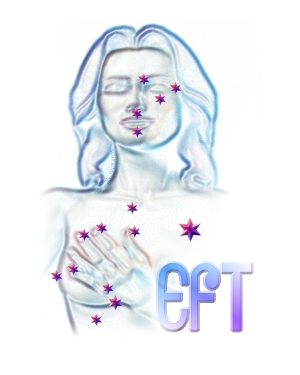 